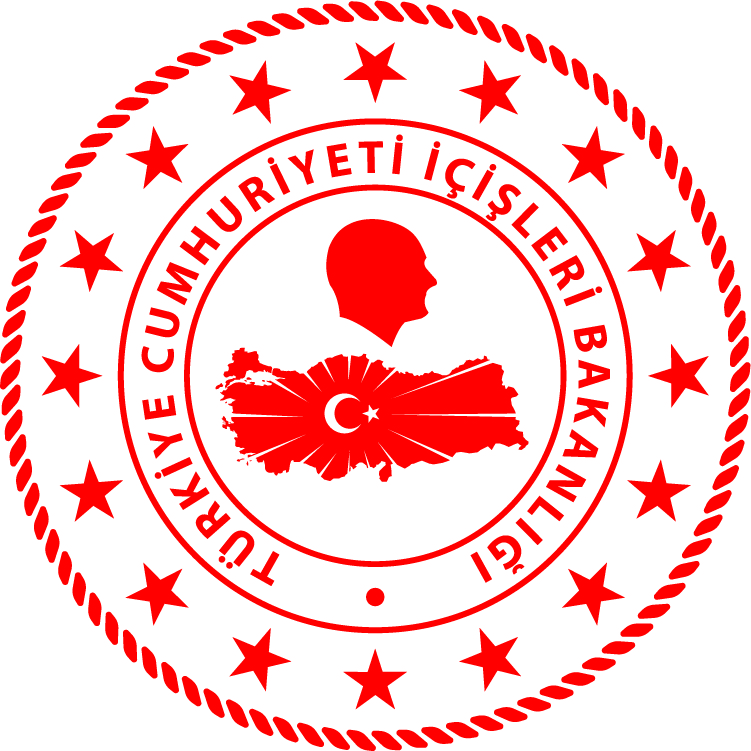 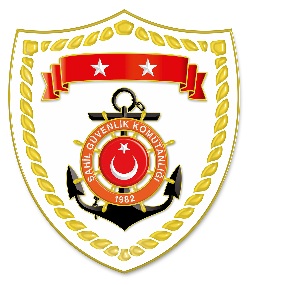 Aegean Region*Statistical information given in the table may vary because they consist of data related incidents which were occured and turned into search and rescue operations.The exact numbers at the end of the related month is avaliable on sg.gov.tr/irregular-migration-statisticsNUDATELOCATION/PLACE AND TIMEIRREGULAR MIGRATION ASSETTOTAL NUMBER OF APPREHENDED FACILITATORS/SUSPECTTOTAL NUMBER OF RESCUED
MIGRANTS/PERSONNATIONALITY OF RESCUED/APPREHENDED MIGRANTS ON THE BASIS OF DECLARATION123 Mart 2020Off the Coast of İZMİR/MenderesÖzdere03.50Inflatable Boat-5036 Syria, 9 Iraq, 4 Kongo, 1 Central Africa223 Mart 2020Off the Coast of MUĞLA/Datça17.25Life Boat-3131 Syria323 Mart 2020Off the Coast of İZMİR/Çeşme22.30Inflatable Boat-299 Eritrea, 8 Syria, 6 Somali, 3 South Africa, 2 Palestine, 
1 Uganda